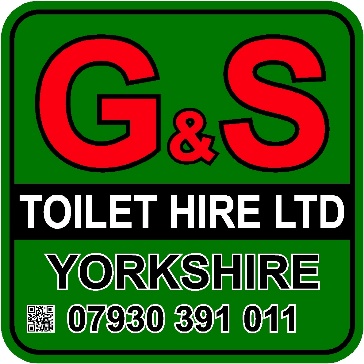 3+1 Toilet Trailer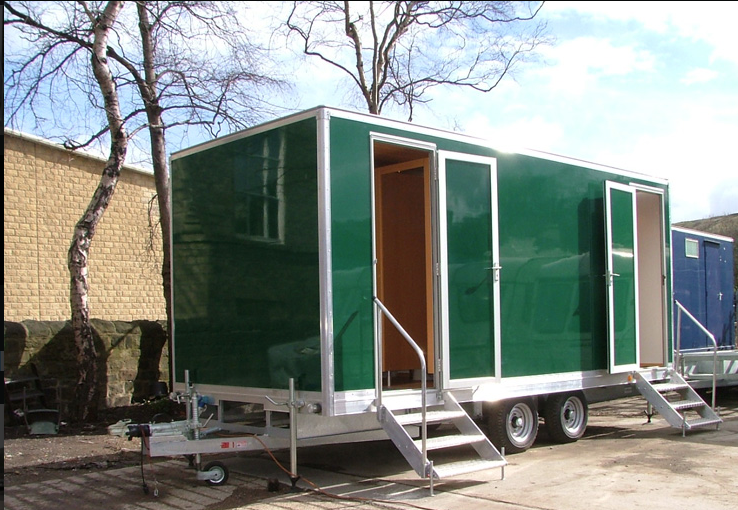 Luxury toilet hire unitHigh specification interior3 private ladies cubiclesOne private gent’s cubicle2 urinalsPorcelain basin and WCVanity mirror installed in ladies and gentsLuxury lighting installedCaters for up to 350 peopleHand soap, hand lotion, paper products and towels provided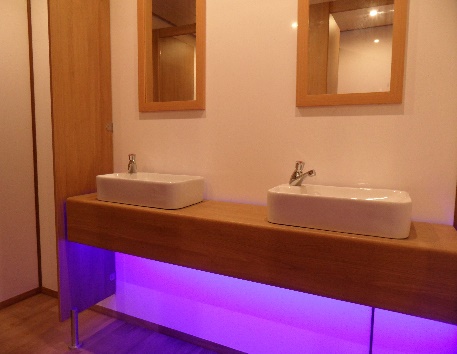 Attendant service available (Additional cost)On site service available (Additional Cost)Available for long or short-term hireFinished to a high standardSelf-contained, no plumbing required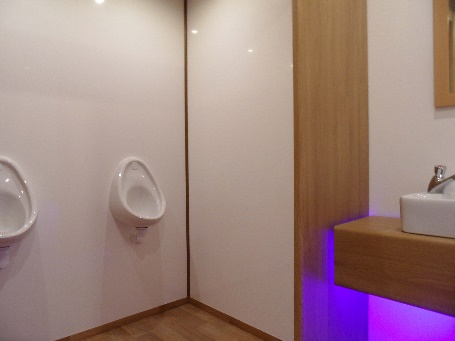 SpecificationsHeight: 2.9 m Width: 1.8 m (2.4 m with steps)Length: 5.2 m (6.4 m including A-Frame)Additional Information240v; 3 kw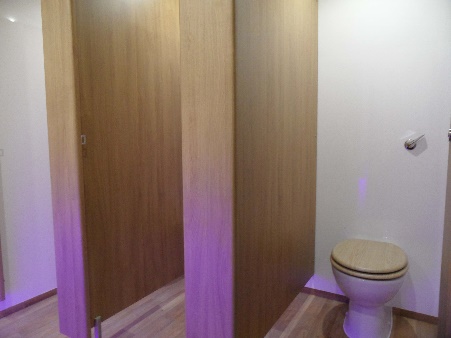 13-amp power required at all timesElectric PumpTank Capacity 350 gallons